Avant la formation, les participants sont invités à avoir :- pris connaissance du programme des études- débuté des révisions théoriques- vérifié leur habilité au raisonnement clinique- murir leur projet professionnelPERSONNES RESSOURCES :Administratives :Directeur : 	                     M. Fabrice GOBEAUT                                                                                Secrétaire : 	                     Mme. Anne BILLARDPédagogiques : 	Responsable pédagogique : Mme. Nathalie JOUY-LARSONFormateur permanent :         Mme. Marie-Christine LINECOORDONNEES :Heures d’ouverture :      du Lundi au Vendredi de 8H30 à 12H30 et de 13H00 à 16H30Ecole d’infirmiers de bloc opératoire - CHU AMIENSSite Sud30 avenue de la Croix Jourdain80054 Amiens cedex 1Tél. : 03 22 45 60 48  E-mail : ecole.IBO.secretariat@chu-amiens.fr  Site web : https://www.chu-amiens.fr/specialisations-infirmieres/ecole-ibode/N° SIRET : 268 000 148 00406NUMÉRO AGRÉMENT : 2280P001880UF : 5307N° DATADOCK : 0009019Qualiopi : certificat N° 2021/96166.1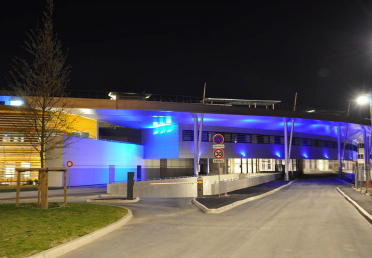 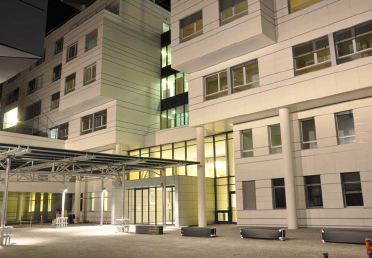 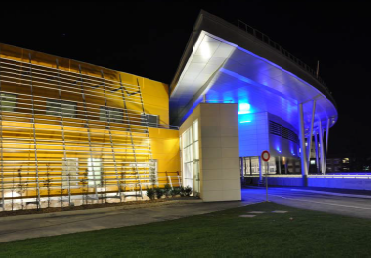 Préparation aux épreuves de sélection à la formationd’infirmier de bloc opératoire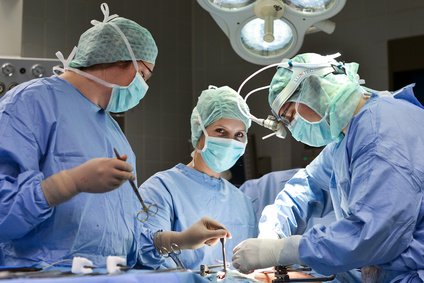 Session 202411 et 12 janvier 202401er,15 et 16 février 2024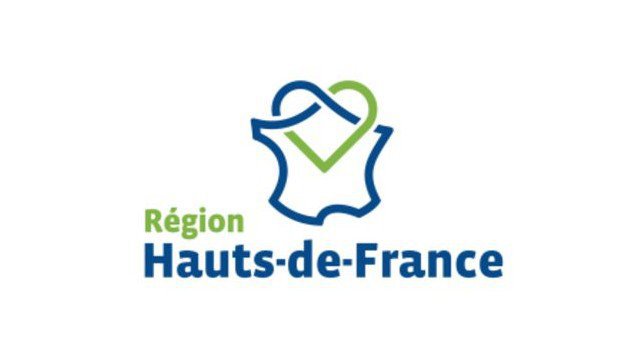 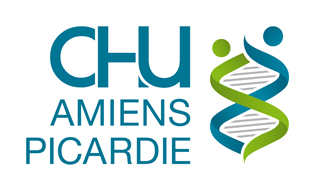 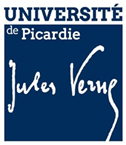 Public concerné : Les personnes Infirmiers titulaires soit d'un diplôme, certificat ou autre titre leur permettant d'exercer sans limitation la profession d'infirmier ou d'une autorisation d'exercice, et qui souhaite accéder à la formation par la voie du concoursObjectifs : Identifier les connaissances à mobiliser Bénéficier d’un accompagnement méthodologiqueS’exercerConsolider son projet professionnelIntervenants : Professionnels de blocs opératoiresIntervenants experts de l’Ecole d’IBODEFormateurs permanents de l’Ecole d’IBODEMoyens pédagogiques : Expérimentation : des épreuves de sélection (écrit/oral)Explicitation : des connaissances à mobiliser, du raisonnement professionnel à exposer, de l’élaboration d’un projet professionnel, de la relation à établir avec un juryEvaluation : des résultats obtenus et attendusApplication : des moyens à mobiliser pour réussir les épreuves d’admission à la formation d’infirmier de bloc opératoireCalendrier : Préparation au concours : Ouverture des inscriptions : 09 octobre 2023Clôture des inscriptions : 08 décembre 2023Préparation : 11, 12 janvier 2024 et les 01er, 15 et 16 février 2024Horaires : 8h30 à 17hEpreuves de sélection : Ouverture des inscriptions : 28 février 2024Clôture des inscriptions : 01er avril 2024Lecture des dossiers : du 03 au 05 avril 2024Epreuve d’admission : 07 mai 2024Couts : Coût de la formation = 700 euros Pour les stagiaires en autofinancement et en formation professionnelle, une convention de formation sera établie. Une facture sera alors adressée en fin de formation au financeur de la formation.